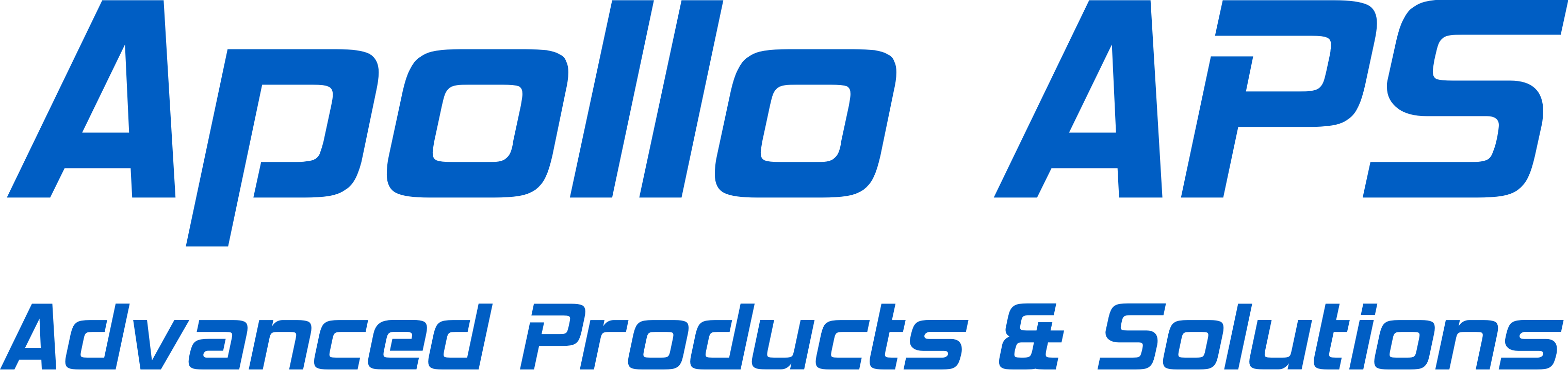 Опросный лист Многофункциональный калибратор серии Druck DPI620GКоличествоКоличествоКоличествоКоличествошт.DPI620G-LDPI620G-LDPI620G-LDPI620G-LМногофункциональный калибратор без функций коммуникацииМногофункциональный калибратор без функций коммуникацииМногофункциональный калибратор без функций коммуникацииМногофункциональный калибратор без функций коммуникацииМногофункциональный калибратор без функций коммуникацииМногофункциональный калибратор без функций коммуникацииМногофункциональный калибратор без функций коммуникацииМногофункциональный калибратор без функций коммуникацииМногофункциональный калибратор без функций коммуникацииМногофункциональный калибратор без функций коммуникацииМногофункциональный калибратор без функций коммуникацииМногофункциональный калибратор без функций коммуникацииМногофункциональный калибратор без функций коммуникацииКалибраторы:Калибраторы:Калибраторы:Калибраторы:Калибраторы:DPI620GDPI620GDPI620GМногофункциональный калибратор + Hart + WindowsМногофункциональный калибратор + Hart + WindowsМногофункциональный калибратор + Hart + WindowsМногофункциональный калибратор + Hart + WindowsМногофункциональный калибратор + Hart + WindowsМногофункциональный калибратор + Hart + WindowsМногофункциональный калибратор + Hart + WindowsМногофункциональный калибратор + Hart + WindowsМногофункциональный калибратор + Hart + WindowsМногофункциональный калибратор + Hart + WindowsМногофункциональный калибратор + Hart + WindowsМногофункциональный калибратор + Hart + WindowsМногофункциональный калибратор + Hart + WindowsМногофункциональный калибратор + Hart + WindowsМногофункциональный калибратор + Hart + WindowsМногофункциональный калибратор + Hart + WindowsDPI620G-FFDPI620G-FFDPI620G-FFDPI620G-FFМногофункциональный калибратор + Hart + Fieldbus + WindowsМногофункциональный калибратор + Hart + Fieldbus + WindowsМногофункциональный калибратор + Hart + Fieldbus + WindowsМногофункциональный калибратор + Hart + Fieldbus + WindowsМногофункциональный калибратор + Hart + Fieldbus + WindowsМногофункциональный калибратор + Hart + Fieldbus + WindowsМногофункциональный калибратор + Hart + Fieldbus + WindowsМногофункциональный калибратор + Hart + Fieldbus + WindowsМногофункциональный калибратор + Hart + Fieldbus + WindowsМногофункциональный калибратор + Hart + Fieldbus + WindowsМногофункциональный калибратор + Hart + Fieldbus + WindowsМногофункциональный калибратор + Hart + Fieldbus + WindowsМногофункциональный калибратор + Hart + Fieldbus + WindowsМногофункциональный калибратор + Hart + Fieldbus + WindowsМногофункциональный калибратор + Hart + Fieldbus + WindowsМногофункциональный калибратор + Hart + Fieldbus + WindowsМногофункциональный калибратор + Hart + Fieldbus + WindowsМногофункциональный калибратор + Hart + Fieldbus + Windows           IS-искробезопасные            IS-искробезопасные            IS-искробезопасные            IS-искробезопасные            IS-искробезопасные            IS-искробезопасные            IS-искробезопасные DPI620G-ISDPI620G-ISDPI620G-ISИскробезопасный калибратор + HartИскробезопасный калибратор + HartИскробезопасный калибратор + HartИскробезопасный калибратор + HartИскробезопасный калибратор + HartИскробезопасный калибратор + HartИскробезопасный калибратор + HartИскробезопасный калибратор + HartИскробезопасный калибратор + HartИскробезопасный калибратор + HartИскробезопасный калибратор + HartИскробезопасный калибратор + Hart           версии           версии           версии           версии           версииDPI620G-IS-LDPI620G-IS-LDPI620G-IS-LDPI620G-IS-LИскробезопасный калибратор без функций коммуникацииИскробезопасный калибратор без функций коммуникацииИскробезопасный калибратор без функций коммуникацииИскробезопасный калибратор без функций коммуникацииИскробезопасный калибратор без функций коммуникацииИскробезопасный калибратор без функций коммуникацииИскробезопасный калибратор без функций коммуникацииИскробезопасный калибратор без функций коммуникацииИскробезопасный калибратор без функций коммуникацииИскробезопасный калибратор без функций коммуникацииИскробезопасный калибратор без функций коммуникацииИскробезопасный калибратор без функций коммуникацииИскробезопасный калибратор без функций коммуникацииИскробезопасный калибратор без функций коммуникацииИскробезопасный калибратор без функций коммуникацииИскробезопасный калибратор без функций коммуникацииDPI620G-IS-FFDPI620G-IS-FFDPI620G-IS-FFDPI620G-IS-FFИскробезопасный калибратор и HART и Foundation Fieldbus коммуникаторИскробезопасный калибратор и HART и Foundation Fieldbus коммуникаторИскробезопасный калибратор и HART и Foundation Fieldbus коммуникаторИскробезопасный калибратор и HART и Foundation Fieldbus коммуникаторИскробезопасный калибратор и HART и Foundation Fieldbus коммуникаторИскробезопасный калибратор и HART и Foundation Fieldbus коммуникаторИскробезопасный калибратор и HART и Foundation Fieldbus коммуникаторИскробезопасный калибратор и HART и Foundation Fieldbus коммуникаторИскробезопасный калибратор и HART и Foundation Fieldbus коммуникаторИскробезопасный калибратор и HART и Foundation Fieldbus коммуникаторИскробезопасный калибратор и HART и Foundation Fieldbus коммуникаторИскробезопасный калибратор и HART и Foundation Fieldbus коммуникаторИскробезопасный калибратор и HART и Foundation Fieldbus коммуникаторИскробезопасный калибратор и HART и Foundation Fieldbus коммуникаторИскробезопасный калибратор и HART и Foundation Fieldbus коммуникаторИскробезопасный калибратор и HART и Foundation Fieldbus коммуникаторDPI620G-IS-PBDPI620G-IS-PBDPI620G-IS-PBDPI620G-IS-PBИскробезопасный калибратор и HART и Profibus коммуникаторИскробезопасный калибратор и HART и Profibus коммуникаторИскробезопасный калибратор и HART и Profibus коммуникаторИскробезопасный калибратор и HART и Profibus коммуникаторИскробезопасный калибратор и HART и Profibus коммуникаторИскробезопасный калибратор и HART и Profibus коммуникаторИскробезопасный калибратор и HART и Profibus коммуникаторИскробезопасный калибратор и HART и Profibus коммуникаторИскробезопасный калибратор и HART и Profibus коммуникаторИскробезопасный калибратор и HART и Profibus коммуникаторИскробезопасный калибратор и HART и Profibus коммуникаторИскробезопасный калибратор и HART и Profibus коммуникаторИскробезопасный калибратор и HART и Profibus коммуникаторИскробезопасный калибратор и HART и Profibus коммуникаторИскробезопасный калибратор и HART и Profibus коммуникаторИскробезопасный калибратор и HART и Profibus коммуникаторDPI620G-IS-FFPBDPI620G-IS-FFPBDPI620G-IS-FFPBDPI620G-IS-FFPBИскробезопасный калибратор и HART, FF и Profibus коммуникаторИскробезопасный калибратор и HART, FF и Profibus коммуникаторИскробезопасный калибратор и HART, FF и Profibus коммуникаторИскробезопасный калибратор и HART, FF и Profibus коммуникаторИскробезопасный калибратор и HART, FF и Profibus коммуникаторИскробезопасный калибратор и HART, FF и Profibus коммуникаторИскробезопасный калибратор и HART, FF и Profibus коммуникаторИскробезопасный калибратор и HART, FF и Profibus коммуникаторИскробезопасный калибратор и HART, FF и Profibus коммуникаторИскробезопасный калибратор и HART, FF и Profibus коммуникаторИскробезопасный калибратор и HART, FF и Profibus коммуникаторИскробезопасный калибратор и HART, FF и Profibus коммуникаторИскробезопасный калибратор и HART, FF и Profibus коммуникаторИскробезопасный калибратор и HART, FF и Profibus коммуникаторИскробезопасный калибратор и HART, FF и Profibus коммуникаторИскробезопасный калибратор и HART, FF и Profibus коммуникаторМодули давления:Модули давления:Модули давления:Модули давления:Модули давления:Модули давления:PM620PM620PM620Пожалуйста выберите требуемые диапазоны давленияПожалуйста выберите требуемые диапазоны давленияПожалуйста выберите требуемые диапазоны давленияПожалуйста выберите требуемые диапазоны давленияПожалуйста выберите требуемые диапазоны давленияПожалуйста выберите требуемые диапазоны давленияПожалуйста выберите требуемые диапазоны давленияПожалуйста выберите требуемые диапазоны давленияПожалуйста выберите требуемые диапазоны давленияПожалуйста выберите требуемые диапазоны давленияПожалуйста выберите требуемые диапазоны давленияПожалуйста выберите требуемые диапазоны давленияПожалуйста выберите требуемые диапазоны давленияПожалуйста выберите требуемые диапазоны давленияПожалуйста выберите требуемые диапазоны давленияПожалуйста выберите требуемые диапазоны давленияПожалуйста выберите требуемые диапазоны давленияИзбыточное давлениеИзбыточное давлениеИзбыточное давлениеИзбыточное давлениеИзбыточное давлениеИзбыточное давлениеИзбыточное давлениеАбсолютное давлениеАбсолютное давлениеАбсолютное давлениеАбсолютное давлениеАбсолютное давлениеАбсолютное давлениеАбсолютное давлениеISIS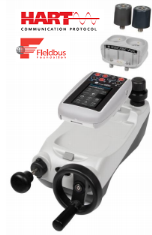 +/- 25 mbar   +/- 25 mbar   +/- 25 mbar   +/- 25 mbar   0.35 bar0.35 bar0.35 bar+/- 70 mbar   +/- 70 mbar   +/- 70 mbar   +/- 70 mbar   1.2 bar1.2 bar1.2 bar+/- 200 mbar  +/- 200 mbar  +/- 200 mbar  +/- 200 mbar  2 bar2 bar+/- 350 mbar   +/- 350 mbar   +/- 350 mbar   +/- 350 mbar   +/- 350 mbar   3.5 bar3.5 bar3.5 bar+/- 700 mbar   +/- 700 mbar   +/- 700 mbar   +/- 700 mbar   +/- 700 mbar   7 bar7 bar+/-1 bar         +/-1 bar         +/-1 bar         +/-1 bar         10 bar10 bar-1 to 2 bar   -1 to 2 bar   -1 to 2 bar   -1 to 2 bar   20 bar20 bar-1 to 3.5 bar   -1 to 3.5 bar   -1 to 3.5 bar   -1 to 3.5 bar   35 bar35 bar-1 to 7 bar   -1 to 7 bar   -1 to 7 bar   -1 to 7 bar   70 bar70 bar-1 to 10 bar   -1 to 10 bar   -1 to 10 bar   -1 to 10 bar   100 bar100 bar100 bar-1 to 20 bar   -1 to 20 bar   -1 to 20 bar   -1 to 20 bar   135 bar135 bar135 bar0 to 35 bar   0 to 35 bar   0 to 35 bar   0 to 35 bar   200 bar200 bar200 bar0 to 70 bar   0 to 70 bar   0 to 70 bar   0 to 70 bar   350 bar350 bar350 bar0 to 100 bar   0 to 100 bar   0 to 100 bar   0 to 100 bar   700 bar700 bar700 bar0 to 135 bar   0 to 135 bar   0 to 135 bar   0 to 135 bar   1000 bar1000 bar1000 bar0 to 200 bar   0 to 200 bar   0 to 200 bar   0 to 200 bar   ISСтанцииСтанцииСтанцииСтанцииPV621PV621от 95% вакуума до 20 bar, пневматикаот 95% вакуума до 20 bar, пневматикаот 95% вакуума до 20 bar, пневматикаот 95% вакуума до 20 bar, пневматикаот 95% вакуума до 20 bar, пневматикаот 95% вакуума до 20 bar, пневматикаот 95% вакуума до 20 bar, пневматикаот 95% вакуума до 20 bar, пневматикаот 95% вакуума до 20 bar, пневматикаот 95% вакуума до 20 bar, пневматикаот 95% вакуума до 20 bar, пневматикаот 95% вакуума до 20 bar, пневматикадавлениядавлениядавлениядавленияPV622PV622от 95% вакуума до 100 bar, пневматикаот 95% вакуума до 100 bar, пневматикаот 95% вакуума до 100 bar, пневматикаот 95% вакуума до 100 bar, пневматикаот 95% вакуума до 100 bar, пневматикаот 95% вакуума до 100 bar, пневматикаот 95% вакуума до 100 bar, пневматикаот 95% вакуума до 100 bar, пневматикаот 95% вакуума до 100 bar, пневматикаот 95% вакуума до 100 bar, пневматикаот 95% вакуума до 100 bar, пневматикаот 95% вакуума до 100 bar, пневматикаPV623PV623от 0 до 1000 bar, гидравликаот 0 до 1000 bar, гидравликаот 0 до 1000 bar, гидравликаот 0 до 1000 bar, гидравликаот 0 до 1000 bar, гидравликаот 0 до 1000 bar, гидравликаот 0 до 1000 bar, гидравликаот 0 до 1000 bar, гидравликаПомпыПомпыПомпыPV210PPV210PPV210Pот 90% вакуума до 3 bar, пневматикаот 90% вакуума до 3 bar, пневматикаот 90% вакуума до 3 bar, пневматикаот 90% вакуума до 3 bar, пневматикаот 90% вакуума до 3 bar, пневматикаот 90% вакуума до 3 bar, пневматикаот 90% вакуума до 3 bar, пневматикаот 90% вакуума до 3 bar, пневматикаот 90% вакуума до 3 bar, пневматикаот 90% вакуума до 3 bar, пневматикаручныеручныеручныеPV211PPV211PPV211Pот 95% вакуума до 40 bar, пневматикаот 95% вакуума до 40 bar, пневматикаот 95% вакуума до 40 bar, пневматикаот 95% вакуума до 40 bar, пневматикаот 95% вакуума до 40 bar, пневматикаот 95% вакуума до 40 bar, пневматикаот 95% вакуума до 40 bar, пневматикаот 95% вакуума до 40 bar, пневматикаот 95% вакуума до 40 bar, пневматикаот 95% вакуума до 40 bar, пневматикаот 95% вакуума до 40 bar, пневматикаот 95% вакуума до 40 bar, пневматикаPV411A-PPV411A-PPV411A-Pот 95% вакуума до 40 bar, пневматикаот 95% вакуума до 40 bar, пневматикаот 95% вакуума до 40 bar, пневматикаот 95% вакуума до 40 bar, пневматикаот 95% вакуума до 40 bar, пневматикаот 95% вакуума до 40 bar, пневматикаот 95% вакуума до 40 bar, пневматикаот 95% вакуума до 40 bar, пневматикаот 95% вакуума до 40 bar, пневматикаот 95% вакуума до 40 bar, пневматикаот 95% вакуума до 40 bar, пневматикаот 95% вакуума до 40 bar, пневматикаPV411A-HPPV411A-HPPV411A-HPPV411A-HPот 95% вакуума до 700 bar, пневматика / гидравликаот 95% вакуума до 700 bar, пневматика / гидравликаот 95% вакуума до 700 bar, пневматика / гидравликаот 95% вакуума до 700 bar, пневматика / гидравликаот 95% вакуума до 700 bar, пневматика / гидравликаот 95% вакуума до 700 bar, пневматика / гидравликаот 95% вакуума до 700 bar, пневматика / гидравликаот 95% вакуума до 700 bar, пневматика / гидравликаот 95% вакуума до 700 bar, пневматика / гидравликаот 95% вакуума до 700 bar, пневматика / гидравликаот 95% вакуума до 700 bar, пневматика / гидравликаот 95% вакуума до 700 bar, пневматика / гидравликаот 95% вакуума до 700 bar, пневматика / гидравликаот 95% вакуума до 700 bar, пневматика / гидравликаISДержатель  модулей:Держатель  модулей:Держатель  модулей:Держатель  модулей:Держатель  модулей:Держатель  модулей:Держатель  модулей:MC620MC620MC620Двухканальный держатель модулей давленияДвухканальный держатель модулей давленияДвухканальный держатель модулей давленияДвухканальный держатель модулей давленияДвухканальный держатель модулей давленияДвухканальный держатель модулей давленияДвухканальный держатель модулей давленияДвухканальный держатель модулей давленияДвухканальный держатель модулей давленияДвухканальный держатель модулей давленияДвухканальный держатель модулей давленияДвухканальный держатель модулей давленияДвухканальный держатель модулей давленияДвухканальный держатель модулей давленияISISISОпции:Опции:Опции:IO620-ACIO620-ACIO620-AC -IO620IS-CRADLEIO620IS-CRADLEIO620IS-CRADLEIO620IS-CRADLEIO620IS-CRADLEIO620-BATTERYIO620-BATTERYIO620-BATTERYIO620-BATTERYIO620-BATTERYIO620-IDOS-USBIO620-IDOS-USBIO620-IDOS-USBIO620-IDOS-USBIO620-IDOS-USB - -IO620-BLANKIO620-BLANKIO620-BLANKIO620-BLANKIO620-PSUIO620-PSUIO620-PSUIO620-PSUIO620-CHARGERIO620-CHARGERIO620-CHARGERIO620-CHARGERIO620-CHARGERIO620-USB-PCIO620-USB-PCIO620-USB-PCIO620-USB-PCIO620-USB-PC - -IO620-COMPIO620-COMPIO620-COMPIO620-COMPIO620-USB-RS232IO620-USB-RS232IO620-USB-RS232IO620-USB-RS232IO620-USB-RS232IO620-USB-RS232 - -ПредохранительныеПредохранительныеПредохранительныеПредохранительныеПредохранительныеПредохранительныеПредохранительныеIO620-PRV-H1IO620-PRV-H1IO620-PRV-H1IO620-PRV-H1IO620-PRV-H1IO620-PRV-P1IO620-PRV-P1IO620-PRV-P1IO620-PRV-P1IO620-PRV-P1клапаны:клапаны:клапаны:клапаны:IO620-PRV-H2IO620-PRV-H2IO620-PRV-H2IO620-PRV-H2IO620-PRV-H2IO620-PRV-P2IO620-PRV-P2IO620-PRV-P2IO620-PRV-P2IO620-PRV-P2IO620-PRV-H3IO620-PRV-H3IO620-PRV-H3IO620-PRV-H3IO620-PRV-H3IO620-PRV-P3IO620-PRV-P3IO620-PRV-P3IO620-PRV-P3IO620-PRV-P3IO620-PRV-H4IO620-PRV-H4IO620-PRV-H4IO620-PRV-H4IO620-PRV-H4IO620-PRV-P4IO620-PRV-P4IO620-PRV-P4IO620-PRV-P4IO620-PRV-P4IO620-PRV-H5IO620-PRV-H5IO620-PRV-H5IO620-PRV-H5IO620-PRV-H5IO620-PRV-P5IO620-PRV-P5IO620-PRV-P5IO620-PRV-P5IO620-PRV-P5ISISISШланги:Шланги:Шланги:IO620-HOSE-H1IO620-HOSE-H1IO620-HOSE-H1IO620-HOSE-H1IO620-HOSE-H1IO620-HOSE-P1IO620-HOSE-P1IO620-HOSE-P1IO620-HOSE-P1IO620-HOSE-P1IO620-HOSE-H2IO620-HOSE-H2IO620-HOSE-H2IO620-HOSE-H2IO620-HOSE-H2IO620-HOSE-P2IO620-HOSE-P2IO620-HOSE-P2IO620-HOSE-P2IO620-HOSE-P2ISISISКейсы:Кейсы:Кейсы:IO620-CASE-1IO620-CASE-1IO620-CASE-1IO620-CASE-1IO620-CASE-1IO620-CASE-3IO620-CASE-3IO620-CASE-3IO620-CASE-3IO620-CASE-3IO620-CASE-2IO620-CASE-2IO620-CASE-2IO620-CASE-2IO620-CASE-2IO620-CASE-4IO620-CASE-4IO620-CASE-4IO620-CASE-4IO620-CASE-4Переходники:Переходники:Переходники:Переходники:Переходники:IO620-BSPIO620-BSPIO620-BSPIO620-BSPIO620-METIO620-METIO620-METIO620-METIO620-NPTIO620-NPTIO620-NPTIO620-NPTГрязеуловительГрязеуловительГрязеуловительГрязеуловительГрязеуловительГрязеуловительIDT621IDT621IDT621IDT622IDT622IDT622